Пример подстрочных библиографических ссылокПРИМЕР: 1. Если в тексте у нас косвенная речь, как в примере, то к самой ссылке необходимо добавить слова типа: см. об этом:, см., напр.: и т.д. О. Шилохвост, полагая, что договоры, предусмотренные частью четвертой Кодекса, могут строиться как по модели консенсуального, так и по модели реального договора, тем не менее указывает, что «оптимальной моделью следует считать консенсуальный договор».1__________________________________________1 См. об этом: Комментарий к Гражданскому кодексу Российской Федерации части четвертой (постатейный) / отв. ред.  Л. А. Трахтенгерц. М.  : КОНТРАКТ -:  ИНФРА-М, 2009. С. 45.Соответственно, если прямая речь, то ссылка делается следующим образом:Известный ученый-юрист Ю. А. Крохина дает следующее определение понятию контроль: «Контроль — это правовая конструкция, призванная обеспечить строгое и неукоснительное исполнение законов, соблюдение правовой дисциплины органами государственной власти, органами местного самоуправления, физическими и юридическими лицами»2.__________________________________________2 Крохина Ю. А. Финансовое право России. Общая часть : учебник. – М. : Норма, 2008. – С. 135.Согласно пункту  4.9.1 ГОСТа  Р 7.0.5–2008 «допускается предписанный знак точку и тире заменять точкой, разделяющей области библиографического описания». Таким образом, та же библиографическая ссылка может выглядеть следующим образом:Крохина Ю. А. Финансовое право России. Общая часть : учебник.  М. : Норма, 2008.  С. 135.Дорогие студенты оформляйте библиографические ссылки в сносках дипломных и курсовых работ по стандарту!В методичке к дипломной (курсовой) работе могут быть и другие требования к оформлению библиографических ссылок в сносках. Эти различия в основном касаются расстановки тире, указания на издательство, в котором вышла книга, выделения фамилии автора курсивом либо жирным шрифтом, изменение размера шрифта сноски на 12 или 10, указания ISBN (например,  ISBN: 978-5-93684-061-6) и т.д. ПОЭТОМУ МЕТОДИЧКУ К ДИПЛОМНОЙ (КУРСОВОЙ) РАБОТЕ ЧИТАТЬ ОБЯЗАТЕЛЬНО! Возможно, в вашем вузе установлены другие требования, отличающиеся от стандартных.Разные источники информации (учебник, монография, статья в журнале или газете, нормативно-правовой акт, электронные ресурсы и др.) оформляются разным образом. Чтобы не быть голословными, приведем конкретные примеры оформления ссылок в сносках на источники из методического пособия государственного вуза нашей страны.Примеры оформления библиографических ссылок в выпускных квалификационных работах:В тексте дипломной работы при упоминании какого-либо автора необходимо указать его инициалы, фамилию (н-р, «Как подчеркивает О.И. Иванов», «по мнению О.И. Иванова»; «следует согласиться с И.В. Романенко» и т.д.). В то время как в ссылке, наоборот, сначала указывается фамилия, затем инициалы автора (т.е. Романенко И. В., Иванов О. И., Крохина Ю. А. и т.д.). Инициалы в библиографическом описании пишут с пробелом!При первом упоминании какой-либо научной работы (книги, статьи) необходимо сделать на нее ссылку. При первом упоминании данной научной работы необходимо предоставить все исходные данные о ней (фамилия и инициалы автора, заглавие, место издания, издательство, год издания, страница).Например: «По мнению Ю.А. Тарасенко, при участии в договоре самого третьего лица такой договор изначально становится трехсторонним (многосторонним), что исключает его дальнейшую квалификацию как договора в пользу третьего лица.В ссылке должно быть написано: Тарасенко Ю. А. Договор в пользу третьих лиц: особенности правовой конструкции // Сделки: проблемы теории и практики : сб. ст. / отв. ред. М. А. Рожкова. М. : Статут, 2008. С. 135–136.При последующем упоминании того же автора и произведения в повторной библиографической ссылке, вынесенную в сноску, достаточно написать: Тарасенко Ю. А. Указ. соч. С. 170.При описании статьи в ссылке указываются фамилия и инициалы автора, заглавие статьи, название журнала, год издания, номер, страница (на которой находится соответствующий текст).Например: Мильков М. А. К вопросу о третьем лице по договору, заключенному в его пользу // Рос. судья. 2008. № 12. С. 29.Обратите внимание! Заглавие  не заключают в кавычки!При использовании работ коллектива авторов приводятся название работы, инициалы и фамилия ее ответственного редактора. Например: Гражданское право : учебник / под. ред. А. П. Сергеева, Ю. К. Толстого. – М. : Проспект. 1997. – С. 309–311.Ссылки на иностранные интернет-ресурсы должны быть оформлены следующим образом.Например: William W. Fisher. The Growth of Intellectual property: A history of the Ownership of ideas in the United States [Electronic resource].  – URL: http://cyber.law.harvard.edu.При ссылке на нормативно-правовые акты должно быть указано полное название акта, год, номер, а также официальный источник опубликования (Российская газета или Собрание законодательства Российской Федерации):Пример: О судебной системе Российской Федерации : федер. конституц. закон Рос. Федерации от 31 дек. 1996 г. № 1-ФКЗ // Собр. законодательства Рос. Федерации. – 1997. – № 1. – Ст. 1.(По общей логике библиографического описания сначала указывают основное заглавие, а потом – сведения, относящиеся к заглавию. В данном случае такими сведениями являются: федер. конституц. закон и т.д. )Ссылки, воспроизведенные из других изданий, приводятся с указанием источника заимствования (Цит. по: ) При повторных ссылках полное описание источника дается только при первой ссылке, вынесенную в сноску. При последующем указании на этот же источник, вместо заглавия необходимо приводить условное обозначение, н-р: «Указ. соч.». Если несколько ссылок на один и тот же источник приводится на одной и той же странице текста, то в подстрочных ссылках, которые выносятся в сноски, проставляются слова «Там же» и № страницы, на которую делается ссылка.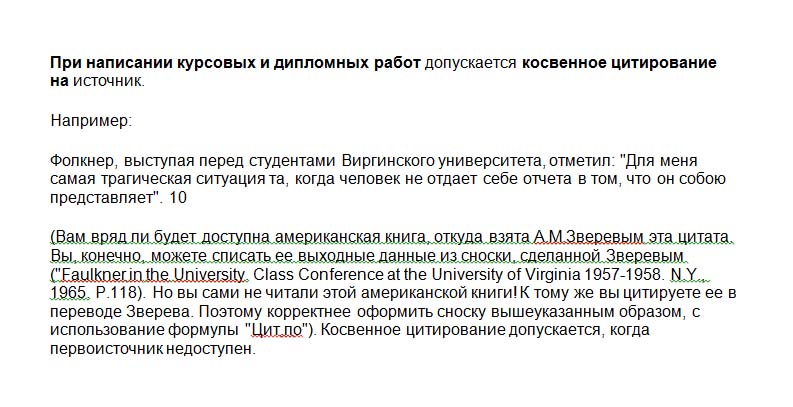 Кроме того, часто возникают вопросы о том, как оформлять ссылки в сносках на электронные ресурсы (интернет).  В действующем  ГОСТ 7.82–2001. Библиографическая запись. Библиографическое описание электронных ресурсов и ГОСТ Р 7.0.5–2008 описано как необходимо правильно оформлять  ссылки на электронные ресурсы. Соответственно,  при оформлении необходимо следовать этим государственным стандартам.Примеры оформления ссылок на электронные ресурсы (интернет- источники)Как выше отмечалось, очень подробно описано как оформлять ссылки на электронные ресурсы в существующем ГОСТе Р 7.0.5-2008 по оформлению библиографических ссылок.1. Годовой отчет Роспатента  за 2004 г. [Электронный ресурс] // ФИПС – Федеральный институт промышленной собственности  : [сайт]. Режим доступа: http://www.fips.ru/rep2001/rep2004/index.htm (дата обращения: 21.04.2013).В соответствии с ГОСТ Р 7.0.5–2008 (пункт 10.4.4) вместо слов «Режим доступа» (или их эквивалента на другом языке) можно использовать для обозначения электронного адреса аббревиатуру «URL» (Uniform Resource Locator — унифицированный указатель ресурса).2. Арестова  О. Н. Региональная специфика сообщества российских пользователей сети Интернет [Электронный ресурс] / О. Н. Арестова, Л. Н. Бабанин, А. Е. Войскунский. – Режим доступа: http://www.relarn.ru:8082/conf/conf97/10.html. – Загл. с экрана.3.Королев А. Wi-Fi для всех [Электронный ресурс]. – URL: http:network.xsp.ru/5_3.php// (дата обращения: 21.04.2013).4. Налоговый кодекс Российской Федерации [Электронный ресурс] : (часть первая) от 31 июля 1998 г.. № 146-ФЗ  (ред. от 4 марта 2013 г.). – Доступ из справ.-правовой системы «КонсультантПлюс».5. Величко Л. А. Генеральные транспортные соглашения [Электронный ресурс] // Транспортное право. – 2009. –  № 4. – Доступ из справ.-правовой системы «КонсультантПлюс».6.Иншина Р. С. Налоговая система России на современном этапе и основные направления налоговой политики РФ [Электронный ресурс]. – Доступ из справ.-правовой системы «КонсультантПлюс».7. Беспалов М. В. Анализ основных приоритетов российской налоговой политики в современных экономических условиях [Электронный ресурс]   // Налоги. – 2010. –№ 1. – Доступ из справ.-правовой системы «КонсультантПлюс».8.  http://www.consultant.ru/ law/ interview/ razgulin.html.В вашем вузе должен использоваться один из представленных вариантов оформления ссылок на электронные ресурсы, выносимых в сноски, если другой – отпишитесь в комментариях.Примеры оформления ссылок, выносимых в сноски, на практику в суде (судебную практику):По делу о проверке конституционности отдельных положений части второй статьи 89 Налогового кодекса Российской Федерации в связи с жалобами граждан А. Д. Егорова и Н. В. Чуева : постановление Конституц. Суда Рос. Федерации от 16 июля 2004 г. № 14-П [Электронный ресурс]. – Доступ из справ.-правовой системы «Гарант».2.По делу о проверке конституционности отдельных положений части второй статьи 89 Налогового кодекса Российской Федерации в связи с жалобами граждан А. Д. Егорова и Н. В. Чуева : постановление Конституц. Суда Рос. Федерации от 16 июля 2004 г. № 14-П // Собр. законодательства Рос. Федерации. 2004. № 30. Ст. 3214.Постановление Федерального арбитражного суда Московского округа от 23 июня 2006 г. № КА-А40/5371-06 по делу № А40-6462/05-116-533 [Электронный ресурс]. –  Документ опубликован не был. Доступ из справ.-правовй системы «КонсультантПлюс».По жалобе открытого акционерного общества «Востоксибэлектросетьстрой» на нарушение конституционных прав и свобод положениями частей третьей и четвертой статьи 88, пункта 1 статьи 101 Налогового кодекса Российской Федерации и части 4 статьи 200 Арбитражного процессуального кодекса Российской Федерации :  определение Конституц. Суда Рос. Федерации 12 июля 2006 г. № 267-О // Вестн. Конституц. Суда Рос. Федерации, - 2006. – № 6. – С. 68–74.Помните, уважаемые студенты, что  существует ГОСТ Р 7.0.12–2011. Библиографическая запись. Сокращение слов и словосочетаний на русском языке. Общие требования и правила.